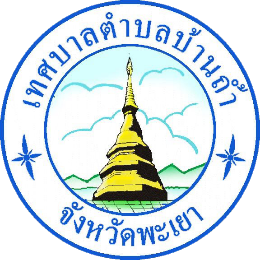 ใบเบิกใช้น้ำมัน				                          วันที่............เดือน....................... พ.ศ. ..................เรื่อง ขออนุมัติใช้นำมันของเทศบาลตำบลบ้านถ้ำเรียน นายกเทศมนตรีตำบลบ้านถ้ำ/ผ่านปลัดเทศบาล	ด้วย ข้าพเจ้า.................................................................ตำแหน่ง...................................................มีความประสงค์ขอเบิกใช้น้ำมัน..................................................................................................................เพื่อ..........................................................................................................................................................จำนวน.............................................บาท (..............................................................................................)ทะเบียนรถหมายเลข................................................................................................................................								ขอแสดงความนับถือ											 	ลงชื่อ		                       
                                                                                              (.......................................)ความเห็นหน้ากอง..................................................................................................................................							ลงชื่อ		                        
                                                                                    	        (.......................................)		ความเห็นปลัดเทศบาล...........................................................................................................................							 							ลงชื่อ		                        
                                                                                    	        (.......................................)		ความเห็นนายกเทศมนตรี.......................................................................................................................									อนุมัติ 		ไม่อนุมัติ 							ลงชื่อ		                        
                                                                                    	        (.......................................)		      							           	      